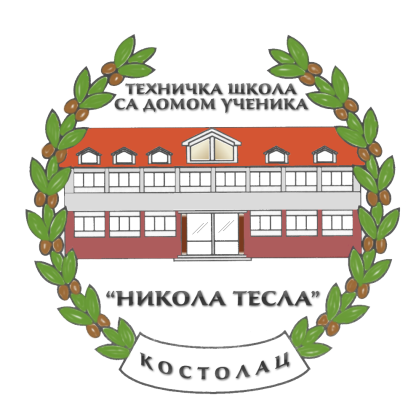     З А Х Т Е ВТехничкој школи са домом ученика „Никола Тесла“ Костолац           за  пријем кандидата из осетљивих друштвених групаИме, (име родитеља), презиме ученика      ________________________________Разред и смер        ___________________________________________Основ (осетљива друштвена група) по коме се подноси захтев (заокружити):из материјално угрожене породице – решење Центра за социјални рад да су примаоци сталне социјалне помоћи;ученици без родитељског старања – потврду да су на евиденцији Центра за социјални рад или умрлице преминулих родитеља;из једнородитељских породица – извод из матичне књиге умрлих за преминулог родитеља или извод из матичне књиге рођених за ученика;из ромске националне мањине – потврду Националног савета ромске националне мањине, односно Канцеларије за инклузију Рома;лица чији су родитељи нестали или су киднаповани на територији Косова и Метохије и на територији република бивше СФРЈ – потврду одговарајућег удружења породица киднапованих и несталих лица;избеглице и расељена лица – потврда да се корисник налази у евиденцији о избеглим или расељеним лицима (прибавља се у Комесеријату за избеглице и миграције РС, а преко Повереништва за избеглице са територије општине пребивалишта),повратници по споразуму о реадмисији и депортовани ученици – потврду МУП-а;близанци (чији је брат/сестра близанац остварио право на смештај) – извод из матичне књиге рођених;ученици који се школују за дефицитарно занимање – уговор о стипендирању са социјалним партнером.У прилогу достављам: _______________________________ _______________________________ _______________________________Костолац,                         2020. год.                                                                    Подносилац захтева